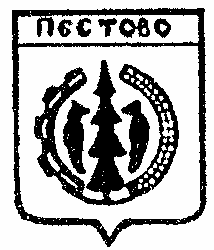 Российская ФедерацияНовгородская областьАДМИНИСТРАЦИЯ УСТЮЦКОГО СЕЛЬСКОГО ПОСЕЛЕНИЯПОСТАНОВЛЕНИЕот  23.11.2020  № 82д. УстюцкоеОб утверждении программы профилактики нарушений обязательныхтребований законодательства в сфере муниципального контроля, осуществляемого Администрацией Устюцкого сельского поселения,на 2021 год В соответствии с частью 1 статьи 8.2 Федерального закона от 26 декабря 2008 года № 294-ФЗ «О защите прав юридических лиц и индивидуальных предпринимателей при осуществлении государственного контроля (надзора) и муниципального контроля», постановлением Правительства Российской Федерации от 26.12.2018 № 1680 «Об утверждении общих требований к организации и осуществлению органами государственного контроля (надзора), органами муниципального контроля мероприятий по профилактике нарушений обязательных требований, требований, установленных муниципальными правовыми актами», руководствуясь Уставом Устюцкого сельского поселения ПОСТАНОВЛЯЮ:1. Утвердить Программу профилактики нарушений обязательных требований законодательства в сфере муниципального контроля, осуществляемого Администрацией Устюцкого сельского поселения, на 2021 год  (далее - Программа профилактики нарушений).2. Должностным лицам Администрации Устюцкого сельского поселения, уполномоченным на осуществление муниципального контроля, обеспечить в пределах своей компетенции выполнение Программы профилактики нарушений.3. Опубликовать постановление в муниципальной газете «Информационный вестник Устюцкого сельского поселения» и на официальном сайте Администрации Устюцкого сельского поселения в информационно-телекоммуникационной сети «Интернет».Глава сельского поселения                             С.А.УдальцовУтвержденапостановлениемАдминистрации  Устюцкого сельского поселенияот 23.11.2020 №82Программапрофилактики правонарушений обязательных требованийзаконодательства в сфере муниципального контроля,осуществляемого Администрацией Устюцкого сельского поселения,на 2021 год Раздел 1. Общие положения         Настоящая программа разработана в целях организации проведения профилактики нарушений обязательных требований законодательства в сфере муниципального контроля, осуществляемого Администрацией Устюцкого сельского поселения (далее –Администрация),  установленных муниципальными нормативно-правовыми актами Устюцкого сельского поселения, в целях предупреждения возможного нарушения юридическими лицами, их руководителями, индивидуальными предпринимателями (далее - подконтрольные субъекты) обязательных требований законодательства.Раздел 2. Цели программы        Целью программы является:1) предупреждение нарушений подконтрольными субъектами требований законодательства, включая устранение причин, факторов и условий, способствующих возможному нарушению обязательных требований;2) создание мотивации к добросовестному поведению подконтрольных субъектов;3) снижение уровня ущерба в сфере проведения соответствующего муниципального контроля.
Раздел 3. Задачи программы Задачами программы являются:1) укрепление системы профилактики нарушений обязательных требований путем активизации профилактической деятельности;2) выявление причин, факторов и условий, способствующих нарушениям требований законодательства;3) повышение правовой культуры подконтрольных субъектов;4) повышение прозрачности осуществляемой Администрацией контрольной деятельности и формирование у всех участников контрольной деятельности единого понимания обязательных требований.Раздел 4. Принципы проведения профилактических мероприятий
Принципами проведения профилактических мероприятий являются:1) Принцип информационной открытости и доступности для подконтрольных субъектов.2) Принцип полноты охвата профилактическими мероприятиями подконтрольных субъектов.Раздел 5. Анализ общей обстановки в сфере муниципального контроля5.1. На территории Устюцкого сельского поселения осуществляются следующие виды контроля:муниципальный контроль в сфере благоустройства. Объектами профилактических мероприятий при осуществлении муниципального контроля за соблюдением обязательных требований являются юридические лица, индивидуальные предприниматели, граждане (подконтрольные субъекты);муниципальный контроль за обеспечением сохранности автомобильных дорог общего пользования местного значения Устюцкого сельского поселения. Объектами профилактических мероприятий при осуществлении муниципального контроля за соблюдением обязательных требований являются юридические лица, индивидуальные предприниматели (подконтрольные субъекты).5.2. Обязательные требования, оценка соблюдения которых является предметом муниципального контроля.5.2.1. Предметом  муниципального контроля в сфере благоустройства на территории Устюцкого сельского является оценка соблюдения  требований, установленных Правилами благоустройства Устюцкого сельского поселения, утвержденных решением Совета депутатов Устюцкого сельского поселения от  01.06.2012   № 865.2.2. Предметом  муниципального контроля за обеспечением сохранности автомобильных дорог общего пользования местного значения Устюцкого сельского поселения является оценка соблюдения требований к обеспечению сохранности автомобильных дорог местного значения.5.3. Функции муниципального контроля осуществляют  должностные лица Администрации, уполномоченные на проведение муниципального контроля в соответствующей сфере.5.4. В соответствии с действующим законодательством муниципальный контроль осуществляется в форме проведения плановых и внеплановых проверок соблюдения на территории Устюцкого сельского поселения.Раздел 6. Основные мероприятия по профилактике нарушений6.1. План мероприятий по профилактике нарушений на 2019 год6.2. Проект плана программных мероприятий по профилактике нарушений на 2022-2023 годаРаздел 7. Ресурсное обеспечение программы профилактики нарушений7.1. Ресурсное обеспечение Программы профилактики нарушений включает в себя кадровое и информационно-аналитическое обеспечение ее реализации.7.2. Информационно-аналитическое обеспечение реализации Программы профилактики нарушений осуществляется с использованием официального сайта Администрации Устюцкого сельского поселения в информационно-телекоммуникационной сети «Интернет».7.3. Финансовое обеспечение мероприятий Программы профилактики нарушений не предусмотрено.Раздел 8. Отчетные показатели программы№ п/пНаименование мероприятияСрок реализации мероприятияОтветственный исполнитель12341.Размещение на официальном сайте Администрации в информационно-телекоммуникационной сети «Интернет» для каждого вида муниципального контроля перечней нормативных правовых актов, муниципальных нормативных правовых актов или их отдельных частей, содержащих обязательные требования, оценка соблюдения которых является предметом вида муниципального контроля, а также текстов соответствующих нормативных правовых актовв течение годадолжностные лица Администрации, уполномоченные на осуществление муниципального контроля  в соответствующей сфере деятельности2.Осуществление информирования юридических лиц, индивидуальных предпринимателей, граждан по вопросам соблюдения обязательных требований, в том числе посредством разработки и опубликования руководств по соблюдению обязательных требований, проведения семинаров и конференций, разъяснительной работы в средствах массовой информации и иными способами.В случае изменения обязательных требований - подготовка и распространение комментариев о содержании новых нормативных правовых актов, устанавливающих обязательные требования, внесенных изменениях в действующие акты, сроках и порядке вступления их в действие, а также рекомендаций о проведении необходимых организационных, технических мероприятий, направленных на внедрение и обеспечение соблюдения обязательных требованийв течение года (по мере необходимости)должностные лица Администрации, уполномоченные на осуществление муниципального контроля  в соответствующей сфере деятельности3.Обеспечение регулярного (не реже одного раза в год) обобщения практики осуществления видов муниципального контроля и размещение на официальном сайте Администрации в информационно-телекоммуникационной сети «Интернет» соответствующих обобщений, в том числе с указанием наиболее часто встречающихся случаев нарушений обязательных требований с рекомендациями в отношении мер, которые должны приниматься юридическими лицами, индивидуальными предпринимателями, гражданами в целях недопущения таких нарушенийIV кварталдолжностные лица Администрации, уполномоченные на осуществление муниципального контроля  в соответствующей сфере деятельности4.Выдача предостережений о недопустимости нарушения обязательных требований в соответствии с частями 5 - 7 статьи 8.2 Федерального закона от 26 декабря 2008 года N 294-ФЗ "О защите прав юридических лиц и индивидуальных предпринимателей при осуществлении государственного контроля (надзора) и муниципального контроля" (если иной порядок не установлен федеральным законом)в течение года (по мере необходимости)должностные лица Администрации, уполномоченные на осуществление муниципального контроля  в соответствующей сфере деятельности№ п/пНаименование мероприятияСрок реализации мероприятияОтветственный исполнитель12341.Размещение на официальном сайте Администрации в информационно-телекоммуникационной сети «Интернет» для каждого вида муниципального контроля перечней нормативных правовых актов, муниципальных нормативных правовых актов или их отдельных частей, содержащих обязательные требования, оценка соблюдения которых является предметом вида муниципального контроля, а также текстов соответствующих нормативных правовых актовв течение планируемого срока должностные лица Администрации, уполномоченные на осуществление муниципального контроля  в соответствующей сфере деятельности2.Осуществление информирования юридических лиц, индивидуальных предпринимателей, граждан по вопросам соблюдения обязательных требований, в том числе посредством разработки и опубликования руководств по соблюдению обязательных требований, проведения семинаров и конференций, разъяснительной работы в средствах массовой информации и иными способами.В случае изменения обязательных требований - подготовка и распространение комментариев о содержании новых нормативных правовых актов, устанавливающих обязательные требования, внесенных изменениях в действующие акты, сроках и порядке вступления их в действие, а также рекомендаций о проведении необходимых организационных, технических мероприятий, направленных на внедрение и обеспечение соблюдения обязательных требованийв течение планируемого срока (по мере необходимости)должностные лица Администрации, уполномоченные на осуществление муниципального контроля  в соответствующей сфере деятельности3.Обеспечение регулярного (не реже одного раза в год) обобщения практики осуществления видов муниципального контроля и размещение на официальном сайте Администрации в информационно-телекоммуникационной сети «Интернет» соответствующих обобщений, в том числе с указанием наиболее часто встречающихся случаев нарушений обязательных требований с рекомендациями в отношении мер, которые должны приниматься юридическими лицами, индивидуальными предпринимателями, гражданами в целях недопущения таких нарушенийв течение планируемого срока (по мере необходимости)должностные лица Администрации, уполномоченные на осуществление муниципального контроля  в соответствующей сфере деятельности4.Выдача предостережений о недопустимости нарушения обязательных требований в соответствии с частями 5 - 7 статьи 8.2 Федерального закона от 26 декабря 2008 года №294-ФЗ «О защите прав юридических лиц и индивидуальных предпринимателей при осуществлении государственного контроля (надзора) и муниципального контроля» (если иной порядок не установлен федеральным законом)в течение года (по мере необходимости)должностные лица Администрации, уполномоченные на осуществление муниципального контроля  в соответствующей сфере деятельности№ п/пПоказательТип показателяБазовое значение показателяПериод 2021 годПлановый периодПлановый период№ п/пПоказательТип показателяБазовое значение показателяПериод 2021 год2022 год2023год1.Снижение доли нарушений, выявленных в рамках муниципального контроля, в отношении к предыдущему периодуаналитический100%93%90%85%2.Увеличение доли мероприятий по профилактике нарушений обязательных требований, установленных муниципальными правовыми  актамианалитический100%105%110%120%